Kepler - Gymnasium  Pforzheim  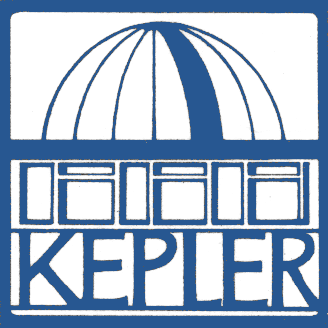 Meldebogen für die Themen im Präsentationsprüfungsfach   Der Abgabetermin für dieses Formular ist der 16. Juni 2020.Versicherung:    Hiermit versichere ich, dass ich die Präsentation nur mit Hilfe der angegebenen Quellen selbständig  anfertigen werde und dass ich diese Themen noch nie als Referat oder GFS vorbereitet habe. Kepler - Gymnasium  Pforzheim  Meldebogen für die Themen im Präsentationsprüfungsfach   Der Abgabetermin für dieses Formular ist der 16. Juni 2020.Versicherung:    Hiermit versichere ich, dass ich die Präsentation nur mit Hilfe der angegebenen Quellen selbständig  anfertigen werde und dass ich diese Themen noch nie als Referat oder GFS vorbereitet habe. 1    Thema :Gliederung:(in Stichworten) 2    Thema :Gliederung:(in Stichworten) 3    Thema :Gliederung:(in Stichworten) 4    Thema :Gliederung:(in Stichworten) Entscheidung durch den Leiter des Fachausschusses Prüfungsthema Nummer	…………….. 				......................................................(Datum)		(Unterschrift Leiter Fachausschuss) Entscheidung durch den Leiter des Fachausschusses Prüfungsthema Nummer	…………….. 				......................................................(Datum)		(Unterschrift Leiter Fachausschuss) 